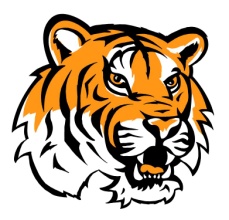 Shasta Meadows ElementarySupply “WISH” List2019-20Kindergarten 1 regular backpack, labeled with student’s name16 or 8 pack- Large Crayola CrayonsGlue Sticks (Elmers)#2 Pencils (Ticonderoga)1 package of baby wipes1 or 2 boxes of Kleenex tissues1st Grade 1 regular backpack, labeled with student’s name1 box of Crayons 1 box colored pencils1 box of #2 pencils  1 package of pink eraser1 box of either skinny or big markers (not both)Donations welcome for the following to be used by all of the kiddos:1 or 2 boxes of Kleenex tissues1 package of baby wipesClassroom snacks Water bottles for classHand sanitizer 2nd Grade 1 regular backpack, labeled with student’s name1 set of earbuds or headphonesBox of (16-24) Crayola crayons1 box of #2 Pencils (Ticonderoga)2 pink erasersSmall box of colored pencils10ct box of washable markers (Crayola preferred)2 glue sticksFun two-pocket folder (no clasps)Wired mouse (with a cord no chip)Plastic pencil boxShasta Meadows Elementary Supply “WISH” List (pg2)3rd Grade  1 regular backpack, labeled with student’s name1 set of earbuds or headphones1 box colored pencils12 #2 pencils with erasers (Ticonderoga)1 small plastic pencil sharpener (that holds the shavings)1 box crayons1 water color paint set (Crayola)1 Glue Stick1 ruler with centimeter and inch markings1 large box facial tissues1 pink pearl eraserPencil top erasers1 pencil box1 set each multiplication and division flash cards (for home use)Homework Folder4th GRADE 1 regular backpack1 set of earbuds or headphones12 #2 pencils with erasers 1 box Crayola Crayons1 pack of colored pencils2 glue sticks 1 small plastic pencil sharpener (that holds the shavings)1 folder for personal papers- No binders4 dry Erase Markers12 cap erasersPencil box5th  Grade  1 regular backpack							1 set of earbuds or headphones12 #2 pencils with erasers (Ticonderoga)                           2 ink pens (red or blue)1 box colored pencils  or Crayola Crayons2 glue sticks 2 packages college ruled binder paper1  1 ½ ” 3 – ring binder 8 strong dividers with tabs 1 small plastic pencil sharpener (that holds the shavings)4 package of dry erase markers2 highlighters1 package of cap erasers or 2 large, pink erasers 1 pair scissors1 large box of tissueHand Sanitizer